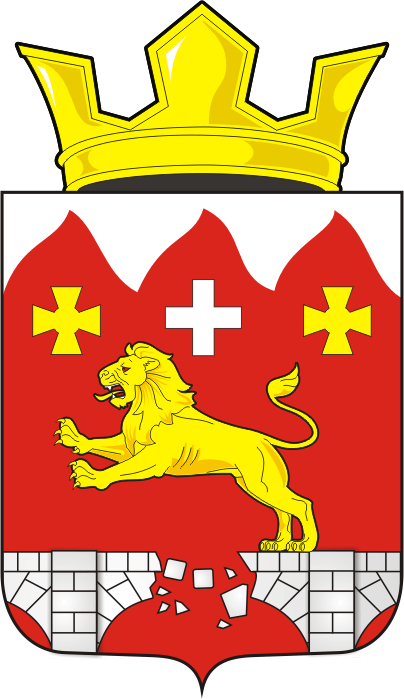 АДМИНИСТРАЦИЯ БУРУНЧИНСКОГО СЕЛЬСОВЕТА САРАКТАШСКОГО РАЙОНА ОРЕНБУРГСКОЙ ОБЛАСТИЗАКЛЮЧЕНИЕпо результатам публичных слушанийПубличные слушания проведены в соответствии с Федеральным законом от 06.10.2003 № 131-ФЗ «Об общих принципах организации местного самоуправления вРоссийской Федерации», Уставом муниципального образования Бурунчинский сельсовет Саракташского района Оренбургской области, Решением Совета депутатов Бурунчинского сельсовета от 29.06.2021 № 37 «Об утверждении Положения об организации и проведении публичных слушаний или общественных обсуждений в муниципальном образовании Бурунчинский сельсовет Саракташского района Оренбургской области», в соответствии с постановлением администрации Бурунчинского сельсовета от 23.11.2023 № 50 «О проведении публичных слушаний по проекту бюджета муниципального образования Бурунчинский сельсовет Саракташского района Оренбургской области на 2024 год и на плановый период 2025-2026 годы».Организатор проведения публичных слушаний: администрациямуниципального образования Бурунчинский сельсовет Саракташского района Оренбургской области.Сроки и место проведения:Дата проведения собрания: «9» декабря 2023 года.Место проведения собрания: Оренбургская область, Саракташский район, с.Бурунча, улица Молодежная,3, актовый зал администрации с. БурунчаВремя начала регистрации: 9 ч. 45 мин.Время начала проведения собрания: 10 ч. 00 мин.Завершено: 11 ч. 05 мин.В срок, отведенный для представления замечаний, предложений - замечаний, предложений - возражений не поступало. Количество письменных отзывов, поступивших по почте - не поступало.Участники слушаний: депутаты муниципального образования Бурунчинский сельсовет, руководители организаций, жители сельсовета.Обсуждались вопросы:- Проект решения Совета депутатов Бурунчинского сельсовета «О бюджете муниципального образования Бурунчинский сельсовет Саракташского района Оренбургской области на 2024 год и плановый период 2025-2026 годов.В ходе публичных слушаний участники публичных слушаний предложений и замечаний, для включения их в протокол публичных слушаний не выразили.По результатам публичных слушаний составлен протокол:Протокол публичных слушаний от 09.12.2023 г.Рассмотрев вопросы повестки публичных слушаний, предложено вынести следующее заключение.Заключение:Признать публичные слушания состоявшимися.Обнародовать настоящее заключение в порядке, установленном для официального обнародования правовых актов на официальном сайте муниципального образования Бурунчинский сельсовет Саракташского района в сети «Интернет».Рекомендовать администрации Бурунчинского сельсовета внести проект решения Совета депутатов сельсовета «О бюджете муниципального образования Бурунчинский сельсовет Саракташского района Оренбургской области на  2024 год и плановый период 2025-2026 годов» на рассмотрение очередного двадцать седьмого заседания Совета депутатов Бурунчинского сельсовета четвертого созыва.